
Bitte wählen Sie Ihren Lehrgang im o.g. Dropdownfeld aus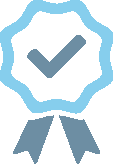 Bitte zusenden an die zuständige Veranstaltungsorganisation oder an lehrgang@vdi.deUnternehmensdaten Persönliche Daten Falls Abweichende RechnungsanschriftInformationen zur Anmeldung und RechnungsstellungSie erhalten Einzelrechnungen. Dies heißt, dass Sie direkt nach Ihrer Anmeldung zu jedem Seminar eine einzelne Rechnung erhalten. Der Betrag wird 14 Tage vor dem jeweiligen Seminarbeginn fällig.Bitte reichen Sie eine eventuelle Bestellung/Auftrag direkt zusammen mit diesem Anmeldeformular ein, ansonsten kann diese bei der Rechnungsstellung nicht berücksichtigt werden.Bitte senden Sie uns mit Ihrer Anmeldung einen aktuellen Lebenslauf zu!Sollten Sie einen B.Sc. Abschluss erhalten haben, so reichen Sie uns bitte zum Lebenslauf auch Ihre Bachelorurkunde ein aus welcher ersichtlich ist, dass Sie den Titel „Ingenieur*in“ tragen dürfen.Die Termineintragungen finden Sie auf der nächsten Seite.Bitte buchen Sie direkt alle Termine (Pflicht- und Wahlmodule, Workshop und Prüfung). Die Pflichtmodule bitte in einem zusammenhängenden Jahrgang buchen, siehe Terminübersicht aus der Infomail.Sollten Sie mehr als drei Wahlmodule buchen wollen, fügen Sie gerne eine weitere Zeile hinzu.Die allgemeinen Geschäftsbedingungen der VDI Wissensforum GmbH finden Sie im Internet: 
www.vdi-wissensforum.de/de/agb/Exklusiv-Angebot: Als Teilnehmende dieser Veranstaltung bieten wir Ihnen eine 3-monatige, kostenfreie VDI-Probemitgliedschaft an (dieses Angebot gilt ausschließlich bei Neuaufnahme). Bitte wenden Sie sich für weitere Informationen an den VDI Mitgliederservice unterTelefon: + 49 211 6214-600, E-Mail: mitgliederservice@vdi.deDie aktuellen Datenschutzbestimmungen der VDI Wissensforum GmbH finden Sie im Internet: https://www.vdi-wissensforum.de/datenschutz/Hiermit bestätige ich die Datenschutzbestimmungen und die AGB´s der VDI Wissensforum GmbH sowie die Richtigkeit der oben angegebenen Daten zur Anmeldung.Datum, Ort, UnterschriftName der FirmaAbteilungsbezeichnung Wenn Kürzel, bitte auch Bezeichnung benennenStraße, HausnummerPLZ, OrtTelefon (dienstlich)E-Mail (dienstlich)Mobil (dienstlich)Titel/ Akademischer Gradz.B. Diplom Ingenieur*in, B.Sc., M.Eng.VornameNachnamepers. VDI- MitgliedsnummerGeburtsdatumJobtitelz.B. Entwicklungsingenieur*in, Leiter*in InnovationsmanagementHierarchieFunktion (falls vorhanden)FachbereichWenn Fachbereich nicht aufgeführt hier bitte aufführen.Name der FirmaRechtsformAbteilung und AnsprechpartnerStraße, HausnummerPLZ, OrtTerminOrtVeranstaltungs-nummerPflichtmodul 1:                Pflichtmodul 2:Pflichtmodul 3:Pflichtmodul 4:TitelTerminOrtVeranstaltungs-nummerWahlpflichtmodul 1:Wahlpflichtmodul 2:Wahlpflichtmodul 3:Workshop(optional):Prüfung: 